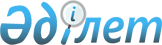 Об утверждении Положения о порядке создания государственных предприятий
					
			Утративший силу
			
			
		
					Постановление Правительства Республики Казахстан от 30 ноября 1995 года № 1636. Утратило силу постановлением Правительства Республики Казахстан от 5 августа 2013 года № 796      Сноска. Утратило силу постановлением Правительства РК от 05.08.2013 № 796.      В соответствии с Указом Президента Республики Казахстан, имеющим силу Закона, от 19 июня 1995 г. N 2335 "О государственном предприятии" Правительство Республики Казахстан постановляет: см.Z110413

      1. Утвердить прилагаемое Положение о порядке создания государственных предприятий. 

      2. Методологическое руководство и контрольные функции по созданию государственных предприятий возложить на Министерство экономики Республики Казахстан. 

      3. Министерствам, государственным комитетам, иным центральным и местным исполнительным органам Республики Казахстан до 1 декабря т.г. внести в Министерство экономики Республики Казахстан перечни подведомственных республиканских государственных предприятий по форме, установленной Министерством экономики. 

      4. Министерству экономики Республики Казахстан до 20 декабря т.г. внести на утверждение в Правительство Республики Казахстан перечень республиканских государственных предприятий. 

      5. Государственному комитету Республики Казахстан по управлению государственным имуществом совместно с акимами соответствующих административно-территориальных единиц до 1 января 1996 года определить перечень коммунальных государственных предприятий. 

 

      Премьер-Министр 

      Республики Казахстан 

                                          Утверждено 

                                 постановлением Правительства 

                                     Республики Казахстан 

                                  от 30 ноября 1995 г. N 1636                       Положение

                  о порядке создания

               государственных предприятий      Настоящее положение устанавливает порядок создания государственных предприятий в соответствии с Указом Президента Республики Казахстан, имеющим силу Закона, от 19 июня 1995 г. N 2335 "О государственном предприятии". 

      Государственные предприятия создаются в сферах, определенных вышеназванным Указом Президента Республики Казахстан. 

      Создание республиканских государственных предприятий, основанных как на праве хозяйственного ведения, так и на праве оперативного управления (казенные предприятия), производится в соответствии с постановлением Правительства Республики Казахстан на основании предложений уполномоченных органов, согласованных с заинтересованными министерствами и государственными комитетами. 

      Уполномоченными органами государства, осуществляющими по отношению к республиканским государственным предприятиям функции государственного управления, а также функции субъекта права государственной собственности являются министерства, государственные комитеты Республики Казахстан или иные, уполномоченные на это Правительством Республики Казахстан, государственные органы. 

      Уполномоченный орган представляет предложения, содержащие необходимые обоснования целесообразности создания республиканского государственного предприятия Правительству Республики Казахстан, в том числе фирменное наименование предприятия, его форма (на праве хозяйственного ведения или на праве оперативного управления), предмет и цели его деятельности, местонахождение предприятия, сведения об учредителе, размер уставного фонда, к какому сроку он должен быть сформирован и др. 

      Предложения должны быть предварительно проработаны и в месячный срок согласованы с Министерством финансов, Министерством экономики Республики Казахстан, Государственным комитетом Республики Казахстан по управлению государственным имуществом, Государственным комитетом Республики Казахстан по ценовой и антимонопольной политике. 

      В зависимости от сферы производственной деятельности предложения по созданию республиканских государственных предприятий должны быть согласованы и с другими отраслевыми министерствами либо государственными комитетами. 

      Создание государственных предприятий, находящихся в коммунальной собственности, производится решениями акимов соответствующих административно-территориальных единиц на основании предложений уполномоченных органов, согласованных с местными территориальными органами министерств и государственных комитетов. 

      Уполномоченными органами государства, осуществляющими по отношению к коммунальным государственным предприятиям функции государственного управления, а также функции субъекта права государственной собственности, являются местные исполнительные органы, уполномоченные на это акимом соответствующей административно-территориальной единицы. 

      Уполномоченный орган представляет предложения, содержащие необходимые обоснования целесообразности создания коммунального государственного предприятия акиму соответствующей административно- территориальной единицы, в том числе фирменное наименование предприятия, его форму (на праве хозяйственного ведения или на праве оперативного управления), предмет и цели его деятельности, местонахождение предприятия, сведения об учредителе, размер уставного фонда, к какому сроку он должен быть сформирован и др. 

      Предложения должны быть предварительно проработаны и в месячный срок согласованы с местными территориальными органами Министерства финансов, Министерства экономики Республики Казахстан, Государственного комитета Республики Казахстан по управлению государственным имуществом, Государственного комитета Республики Казахстан по ценовой и антимонопольной политике. 

      В зависимости от сферы производственной деятельности предложения по созданию коммунальных государственных предприятий должны быть согласованы и с территориальными органами других министерств и государственных комитетов. 

      Решение о создании государственных предприятий Республики Казахстан на территории других государств принимаются по согласованию между правительствами соответствующих государств или между другими органами, специально уполномоченными на это правительствами этих государств. 

      Государственное предприятие, основанное на праве хозяйственного ведения, за счет своего имущества может создать другое государственное предприятие - дочернее. Дочернее государственное предприятие создается в форме предприятия на праве хозяйственного ведения. 

      Дочернее предприятие, относящееся к республиканскому государственному предприятию, создается приказом соответствующего государственного предприятия по разрешению Правительства Республики Казахстан. Разрешение Правительства на создание дочернего предприятия получает вышестоящий орган государственного управления основного предприятия после предварительного согласования с Государственным комитетом Республики Казахстан по ценовой и антимонопольной политике. 

      Дочернее предприятие, относящееся к коммунальному государственному предприятию, создается приказом соответствующего государственного предприятия по разрешению акима соответствующей административно-территориальной единицы путем вынесения решения. Разрешение акима на создание дочернего предприятия получает вышестоящий орган государственного управления основного предприятия. 

      После принятия Правительством (акимом соответствующей административно-территориальной единицы) постановления (решения) о создании республиканского государственного предприятия (коммунального государственного предприятия) учредителем утверждается устав государственного предприятия. 

      К моменту государственной регистрации предприятия, основанного на праве хозяйственного ведения, учредителем должен быть полностью сформирован уставный фонд. 

      Государственная регистрация и перерегистрация государственного предприятия осуществляется в соответствии с действующим законодательством.
					© 2012. РГП на ПХВ «Институт законодательства и правовой информации Республики Казахстан» Министерства юстиции Республики Казахстан
				